online lessons – xxxix1. Na última aula, você estudou sobre as profissões dos personagens abaixo.Você consegue se lembrar dessas profissões? Complete cada uma com as letras que faltam.
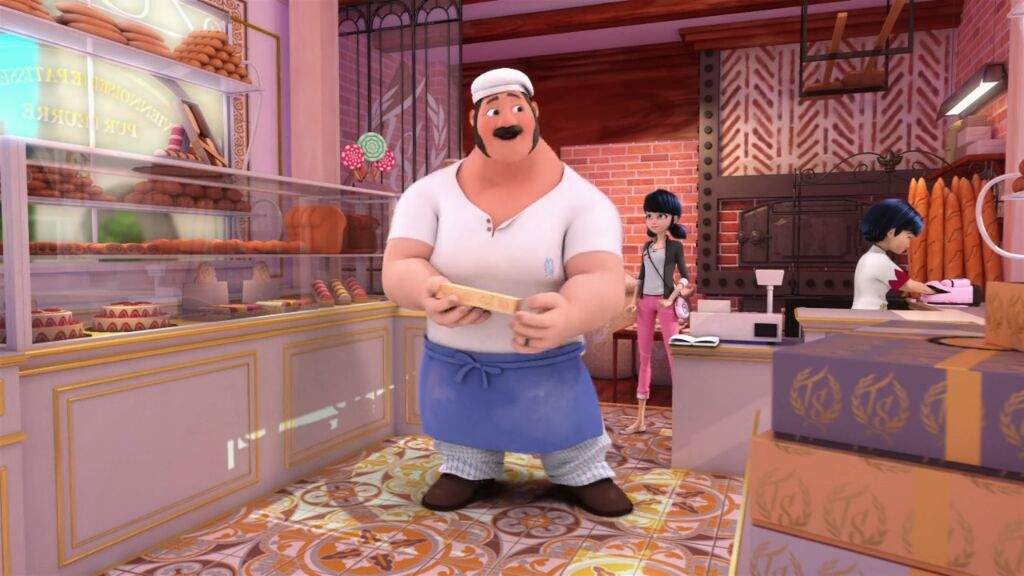 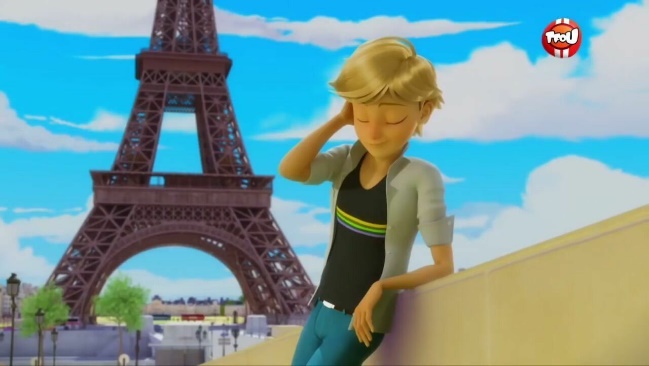 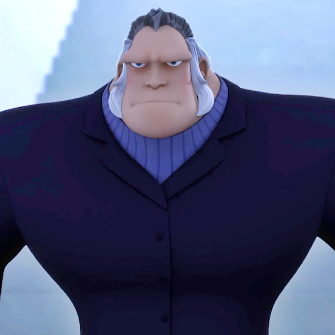 B _ K _ _ 				M O _ _ _ 			B _ D _ G U _ _ D

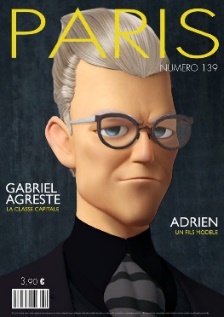 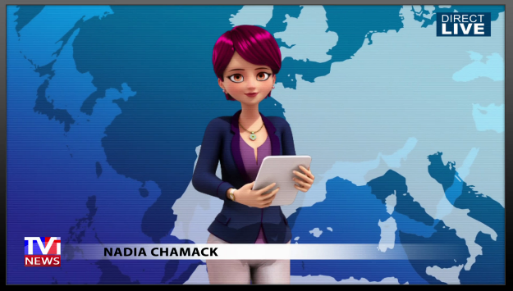 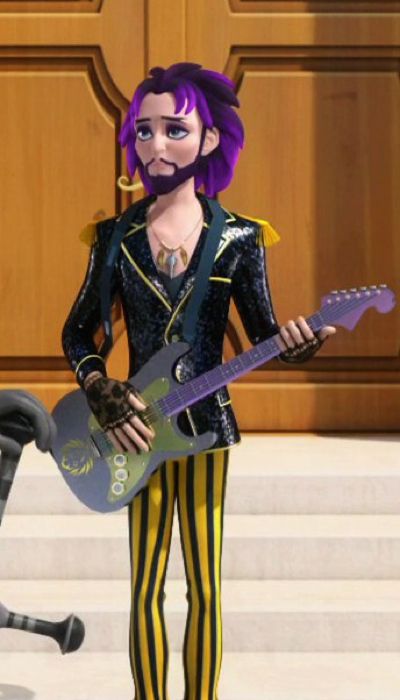 M U _ _ C _ _ _   	    F_ S H _ _ _  D E_I G N_ _	    J _ U R_ A _I S T
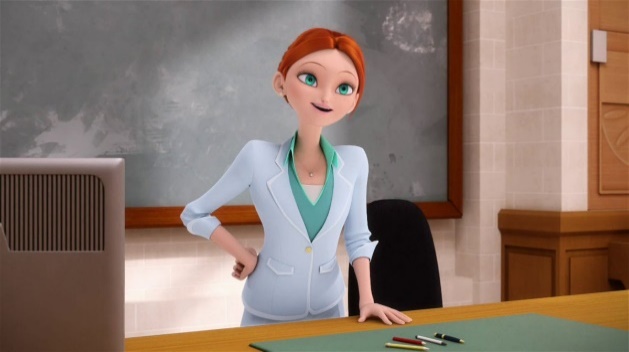 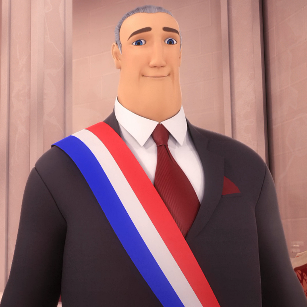 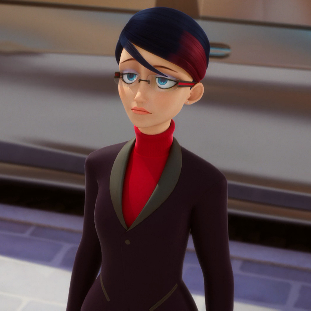 T _ A C _ _ 				_ A _ O R			A _ _ I S _ A N _
